Για  την  Επιτροπή  Πρακτικής  ΆσκησηςΒεβαιώνεται ότι ο/η φοιτητής/τρια ……………………………………………………………………………………………………… με ΑΜ ………………………… ολοκλήρωσε, επιτυχώς, τη 2μηνη πρακτική άσκηση στο φορέα ………………………………………………………………………….…………… από ………………………….. μέχρι ………………………..Από την  Επιτροπή  Πρακτικής  Άσκησης(Υπογραφή)………………………………….(Ονοματεπώνυμο)………………………………(Ημερομηνία)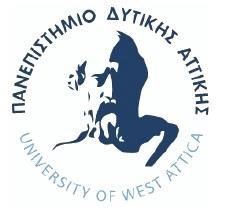 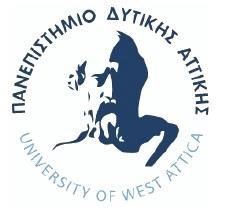 ΠΑΝΕΠΙΣΤΗΜΙΟ ΔΥΤΙΚΗΣ ΑΤΤΙΚΗΣΣΧΟΛΗ ΔΙΟΙΚΗΤΙΚΩΝ, ΟΙΚΟΝΟΜΙΚΩΝ & ΚΟΙΝΩΝΙΚΩΝ ΕΠΙΣΤΗΜΩΝΤΜΗΜΑ ΔΙΟΙΚΗΣΗΣ ΕΠΙΧΕΙΡΗΣΕΩΝΠΑΝΕΠΙΣΤΗΜΙΟ ΔΥΤΙΚΗΣ ΑΤΤΙΚΗΣΣΧΟΛΗ ΔΙΟΙΚΗΤΙΚΩΝ, ΟΙΚΟΝΟΜΙΚΩΝ & ΚΟΙΝΩΝΙΚΩΝ ΕΠΙΣΤΗΜΩΝΤΜΗΜΑ ΔΙΟΙΚΗΣΗΣ ΕΠΙΧΕΙΡΗΣΕΩΝΠΑΝΕΠΙΣΤΗΜΙΟ ΔΥΤΙΚΗΣ ΑΤΤΙΚΗΣΣΧΟΛΗ ΔΙΟΙΚΗΤΙΚΩΝ, ΟΙΚΟΝΟΜΙΚΩΝ & ΚΟΙΝΩΝΙΚΩΝ ΕΠΙΣΤΗΜΩΝΤΜΗΜΑ ΔΙΟΙΚΗΣΗΣ ΕΠΙΧΕΙΡΗΣΕΩΝΑρ. Πρωτ.: _____________          Ημ/νία: _______________ΑΙΤΗΣΗ ΕΓΚΡΙΣΗΣ ΠΡΑΚΤΙΚΗΣ ΑΣΚΗΣΗΣΑΙΤΗΣΗ ΕΓΚΡΙΣΗΣ ΠΡΑΚΤΙΚΗΣ ΑΣΚΗΣΗΣΑΙΤΗΣΗ ΕΓΚΡΙΣΗΣ ΠΡΑΚΤΙΚΗΣ ΑΣΚΗΣΗΣΑΙΤΗΣΗ ΕΓΚΡΙΣΗΣ ΠΡΑΚΤΙΚΗΣ ΑΣΚΗΣΗΣΑΙΤΗΣΗ ΕΓΚΡΙΣΗΣ ΠΡΑΚΤΙΚΗΣ ΑΣΚΗΣΗΣΑριθμός ΜητρώουΟνοματεπώνυμο1ΚατεύθυνσηΚινητό τηλέφωνο E-mailΘΕΜΑ:   ΕΓΚΡΙΣΗ ΟΛΟΚΛΗΡΩΣΗΣ ΤΗΣ ΠΡΑΚΤΙΚΗΣ ΑΣΚΗΣΗΣΘΕΜΑ:   ΕΓΚΡΙΣΗ ΟΛΟΚΛΗΡΩΣΗΣ ΤΗΣ ΠΡΑΚΤΙΚΗΣ ΑΣΚΗΣΗΣΘΕΜΑ:   ΕΓΚΡΙΣΗ ΟΛΟΚΛΗΡΩΣΗΣ ΤΗΣ ΠΡΑΚΤΙΚΗΣ ΑΣΚΗΣΗΣΘΕΜΑ:   ΕΓΚΡΙΣΗ ΟΛΟΚΛΗΡΩΣΗΣ ΤΗΣ ΠΡΑΚΤΙΚΗΣ ΑΣΚΗΣΗΣΘΕΜΑ:   ΕΓΚΡΙΣΗ ΟΛΟΚΛΗΡΩΣΗΣ ΤΗΣ ΠΡΑΚΤΙΚΗΣ ΑΣΚΗΣΗΣΠαρακαλώ όπως εγκρίνετε την Πρακτική Άσκηση.Επισυνάπτονται:Παρακαλώ όπως εγκρίνετε την Πρακτική Άσκηση.Επισυνάπτονται:Παρακαλώ όπως εγκρίνετε την Πρακτική Άσκηση.Επισυνάπτονται:Παρακαλώ όπως εγκρίνετε την Πρακτική Άσκηση.Επισυνάπτονται:Παρακαλώ όπως εγκρίνετε την Πρακτική Άσκηση.Επισυνάπτονται:1Συμπληρώνεται η Κατεύθυνση για πτυχίο ΠΑΔΑ.. 1Συμπληρώνεται η Κατεύθυνση για πτυχίο ΠΑΔΑ.. 1Συμπληρώνεται η Κατεύθυνση για πτυχίο ΠΑΔΑ.. Ο/Η Αιτών/ούσα(υπογραφή)Ο/Η Αιτών/ούσα(υπογραφή)